Pressemitteilung 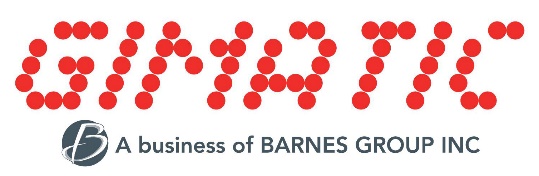 Hechingen, 02.10.2019Kurzfassung: Störkonturen beseitigtGimatic präsentiert zwei neuartige Angusszangen für Greifer zur Entnahme von Teilen aus Kunststoff-Spritzgussmaschinen. In sie wurde ein patentiertes Afragesystem integriert, welches bisher bestehende Nachteile beim Greifen eliminiert. In der Regel wird beim Greifen von Kunststoff-Spritzgussteilen ein Anguss über eine Sensorabfrage gegriffen. Die dazu eingesetzte Schaltfahne an der Greiferbacke bildet oft eine Störkontur, weil sie – je weiter vorne sie sitzt, desto genauere Ergebnisse ausgibt. Jetzt wurde der Sensor hinten am Korpus positioniert und damit die Störkontur beseitigt. Der patentierte Mechanismus sitzt im Korpus der Greifzange. Er erlaubt die Montage verschiedener Backen und die Schaltgenauigkeit ist konstant. Zudem werden die Backen nicht mehr wie bisher durch einen Konus oder Stahlstift gesichert. Ein intern formschlüssig gesicherter Stift verhindert das Herausfallen der Stifte und damit der Backen. Die selbstzentrierenden pneumatischen Anguss-Winkelgreifzangen DD mit zwei Backen verfügen über Stahlfinger und bieten eine hohe Spannkraft. Die Baureihe PB hat Aluminium- oder Stahlfinger und baut kleiner. Alle Materialien und Schmierstoffe sind FDA-H1 konform. Die neue Technik eignet sich in einer eigenen Version auch für Vakuumanwendungen.K Halle 10, Stand E55
Bild:Angusszangen1.jpg: Neuartige Angusszangen für Greifer zur Entnahme von Teilen aus Kunststoff-Spritzgussmaschinen: links Baureihe DD, rechts Baureihe PBKontakt:Gimatic Vertrieb GmbH, Linsenäcker 18, 7, 72379 Hechingen Tel.: 07471/96015 0, Fax: 07471/96015 19				E-Mail: zentrale@gimatic.com , Web: www.gimatic.com
Bei Veröffentlichung erbitten wir je ein Belegexemplar.
--------------------------------------------------------------------------------------------------------------------------------------------------------------
Presse Service Büro GbR, Strogenstraße 16, 85465 Langenpreising, Tel.: 08762/73 77 532, Fax: 08762/73 77 533, E-Mail: angela.struck@presseservicebuero.de, www.presseservicebuero.de 